Hoạt động trải nghiệm: Khám phá, tìm hiểu về củ lạcNgày 4 tháng 1 năm 2024, các bé lướp MGB C5 được tham gia một hoạt động vô cùng thú vị đó là “Tìm hiểu về củ lạc”, bạn nào cũng cảm thấy vô cùng hào hứng và vui vẻ với hoạt động này.Với vô vàn những câu hỏi vì sao? Làm thế nào để có hạt lạc? Tại sao lại có hạt lạc màu trắng, có hạt lạc màu đỏ? Rất nhiều những câu hỏi thắc mắc của trẻ  đã được cô giáo giải đáp với nhiều hoạt động: Tìm hiểu, khám phá về đặc điểm của củ lạc, quá trình phát triển của cây lạc qua video, tranh ảnh…; trẻ được tham gia trải nghiệm hoạt động bóc lạc, bóc hạt lạc sao cho dễ dàng và nhanh nhất.Với hoạt động trải nghiệm này, giúp trẻ say mê tìm tòi, khám phá, mang đến cho trẻ những bài học trải nghiệm bổ ích và lí thú, tạo cho trẻ tích cực tư duy và tìm tòi, đặt ra nhiều câu hỏi để cùng nhau giải quyết vấn đề.Dưới đây là một số hình ảnh ngộ nghĩnh của các bé tham gia hoạt động này.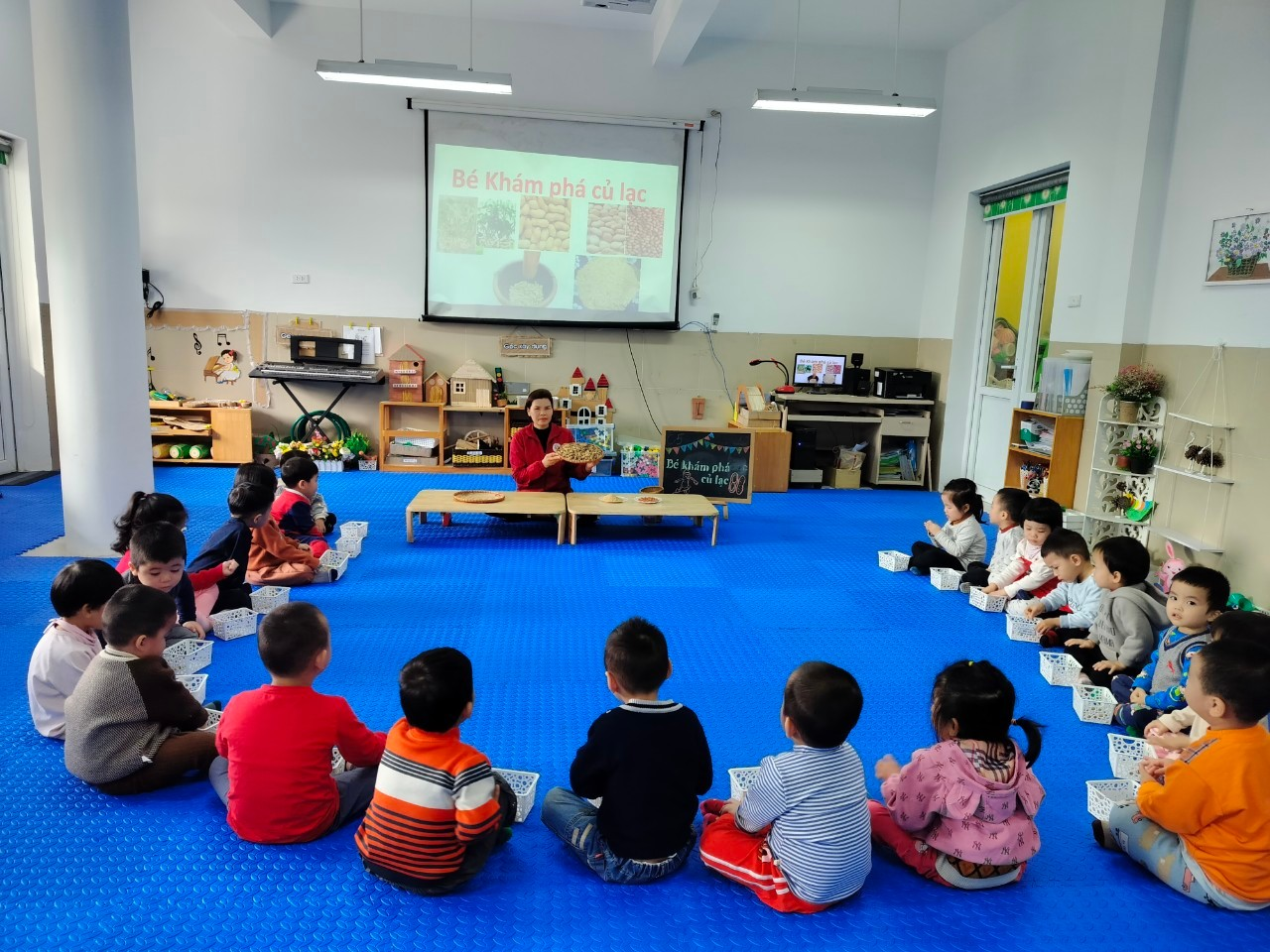 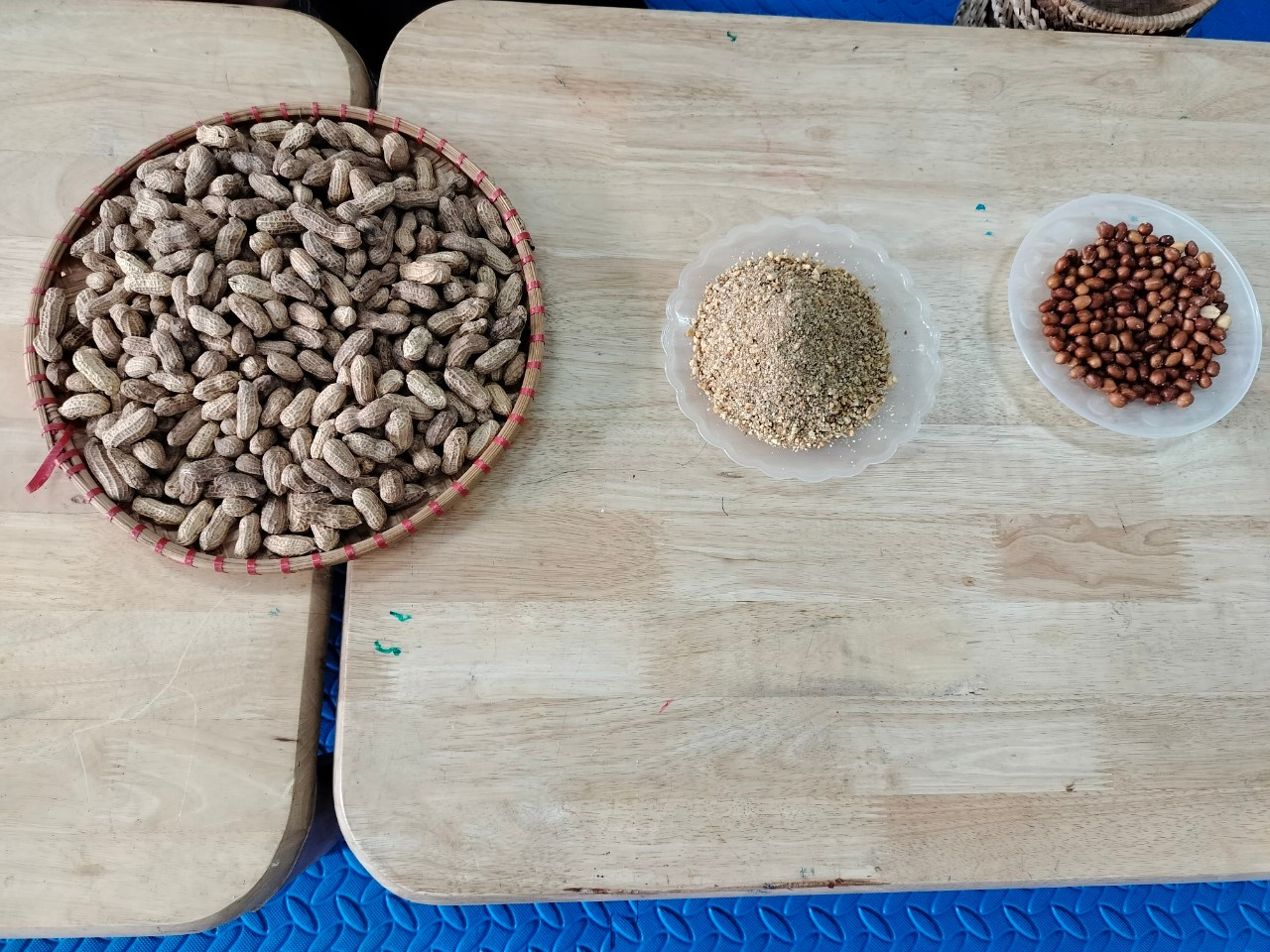 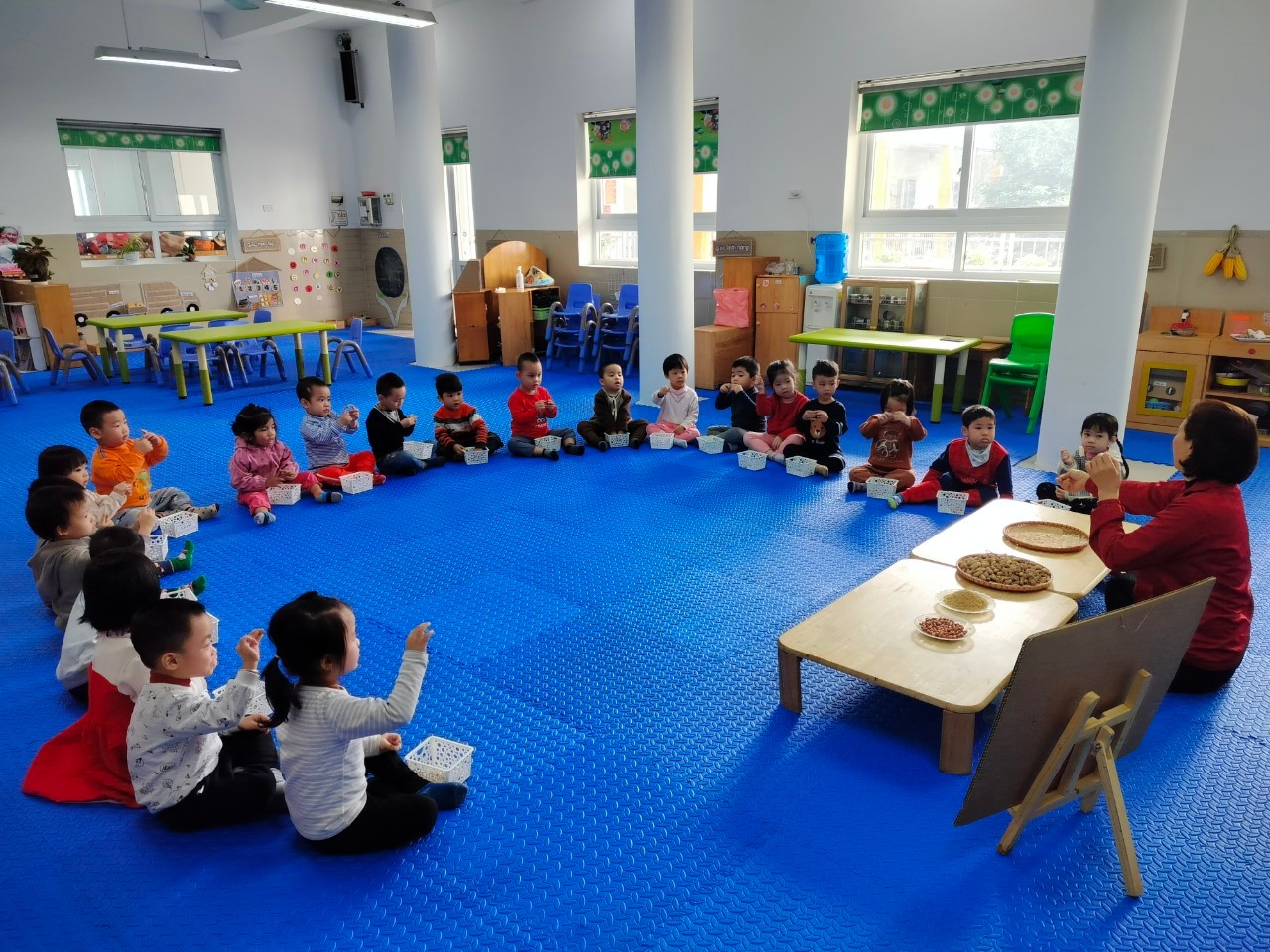 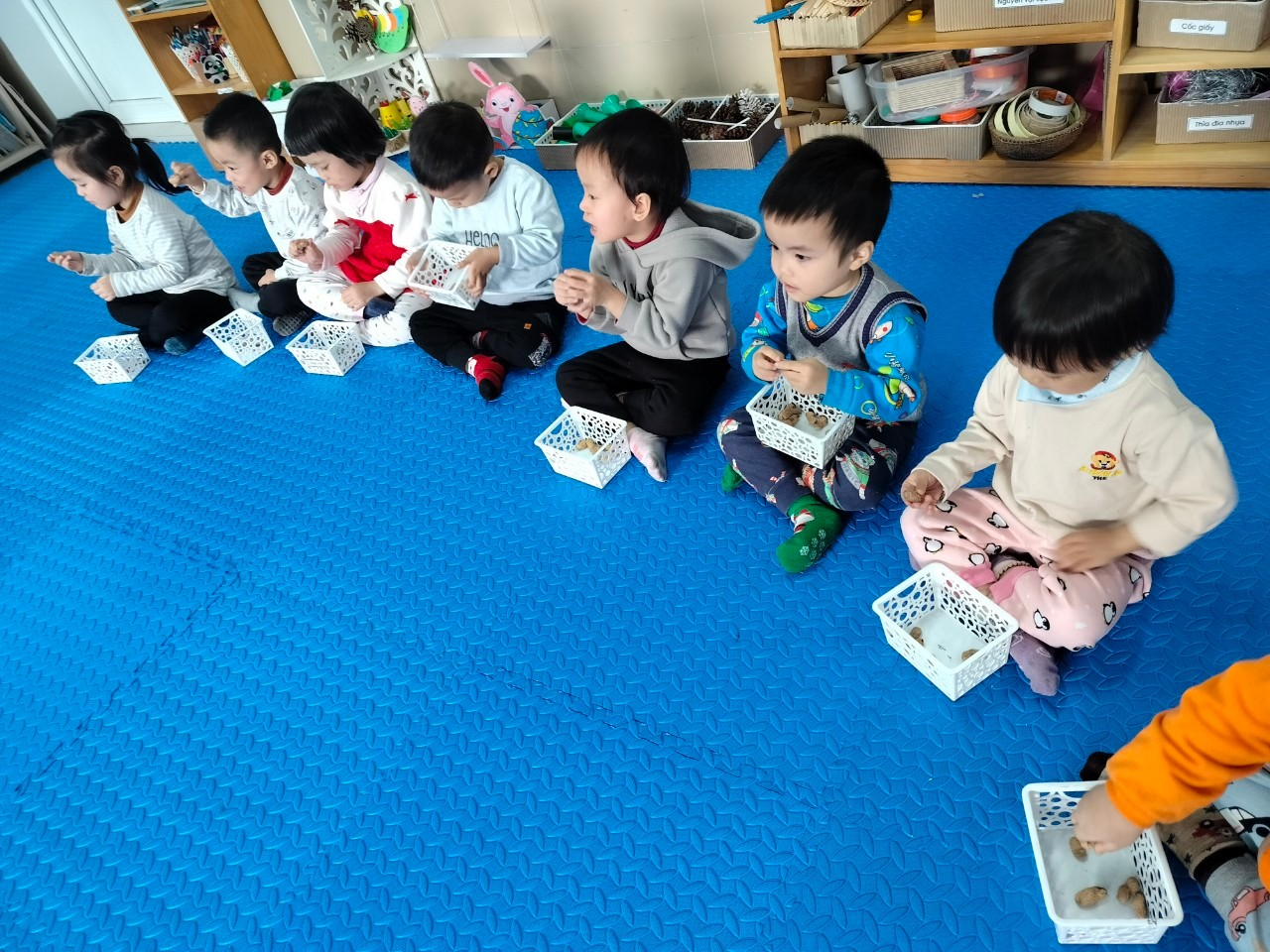 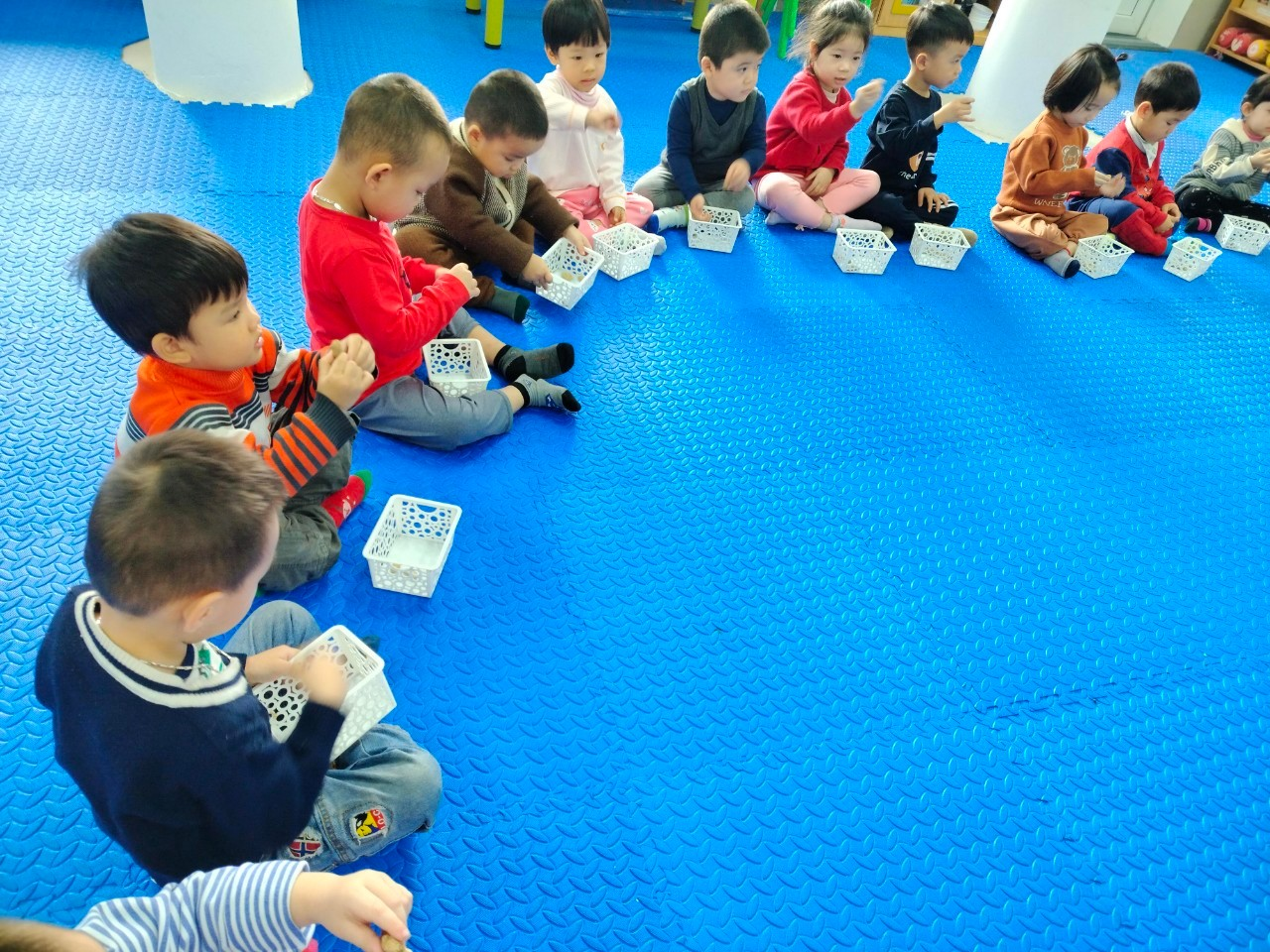 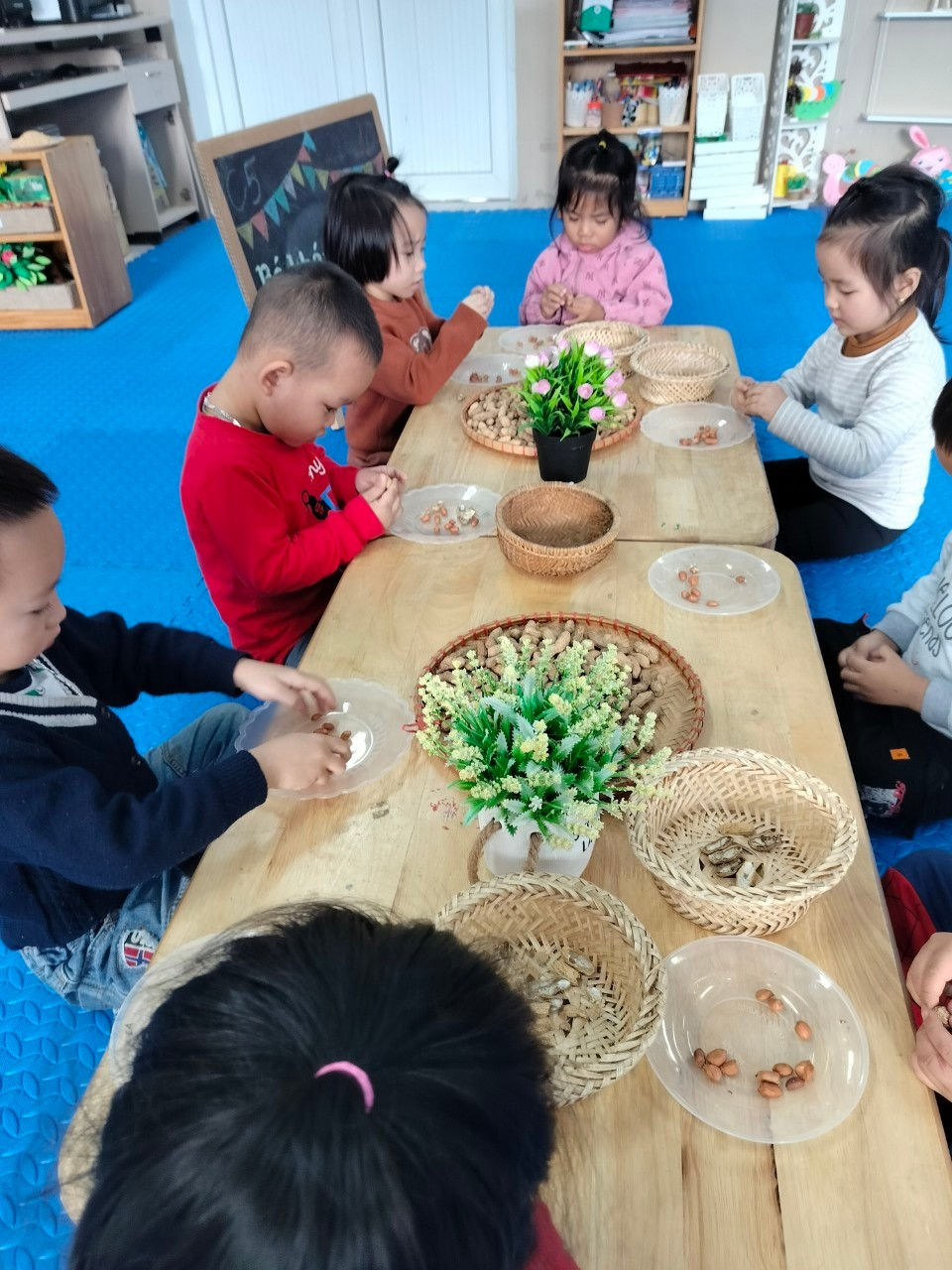 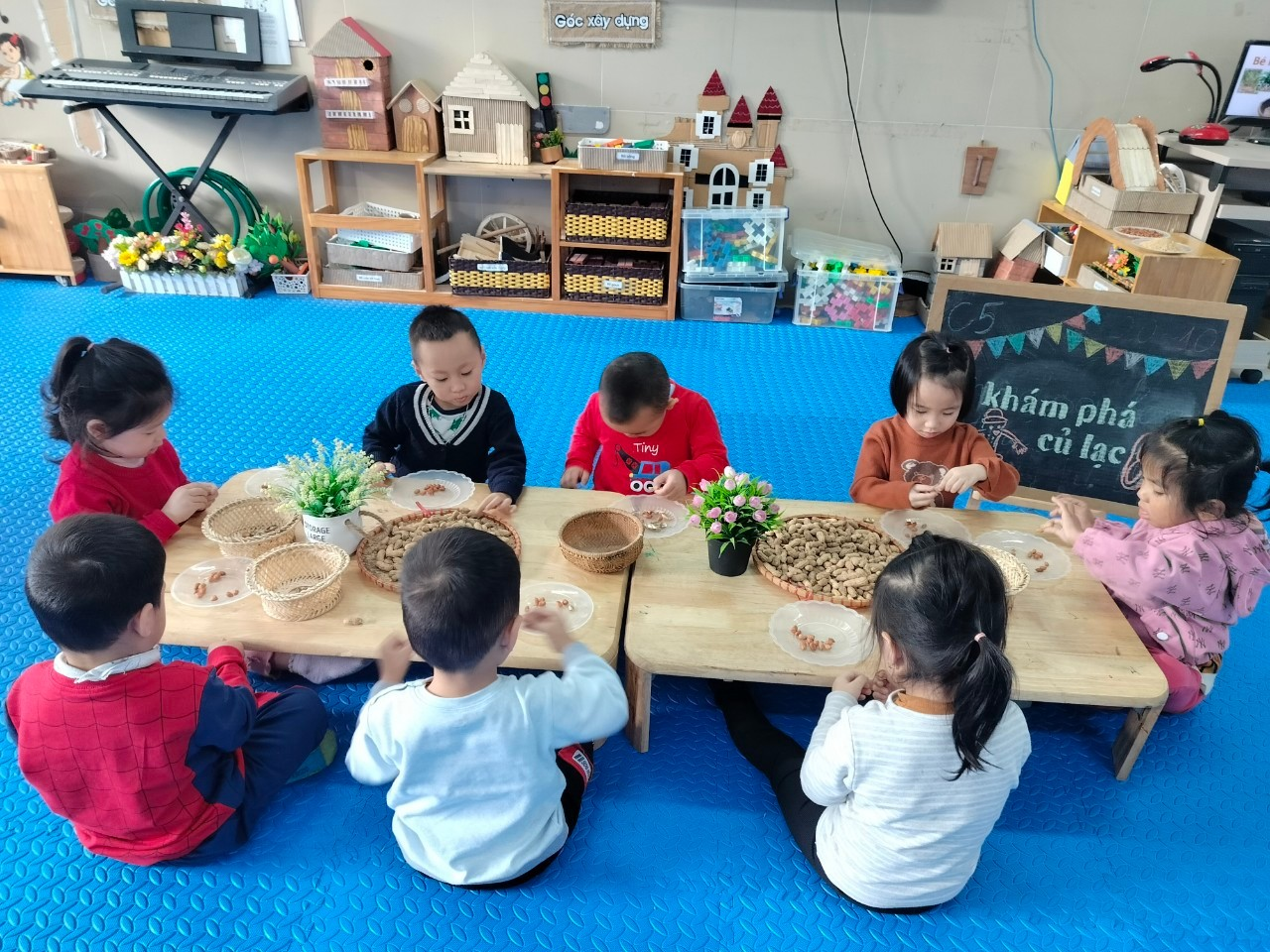 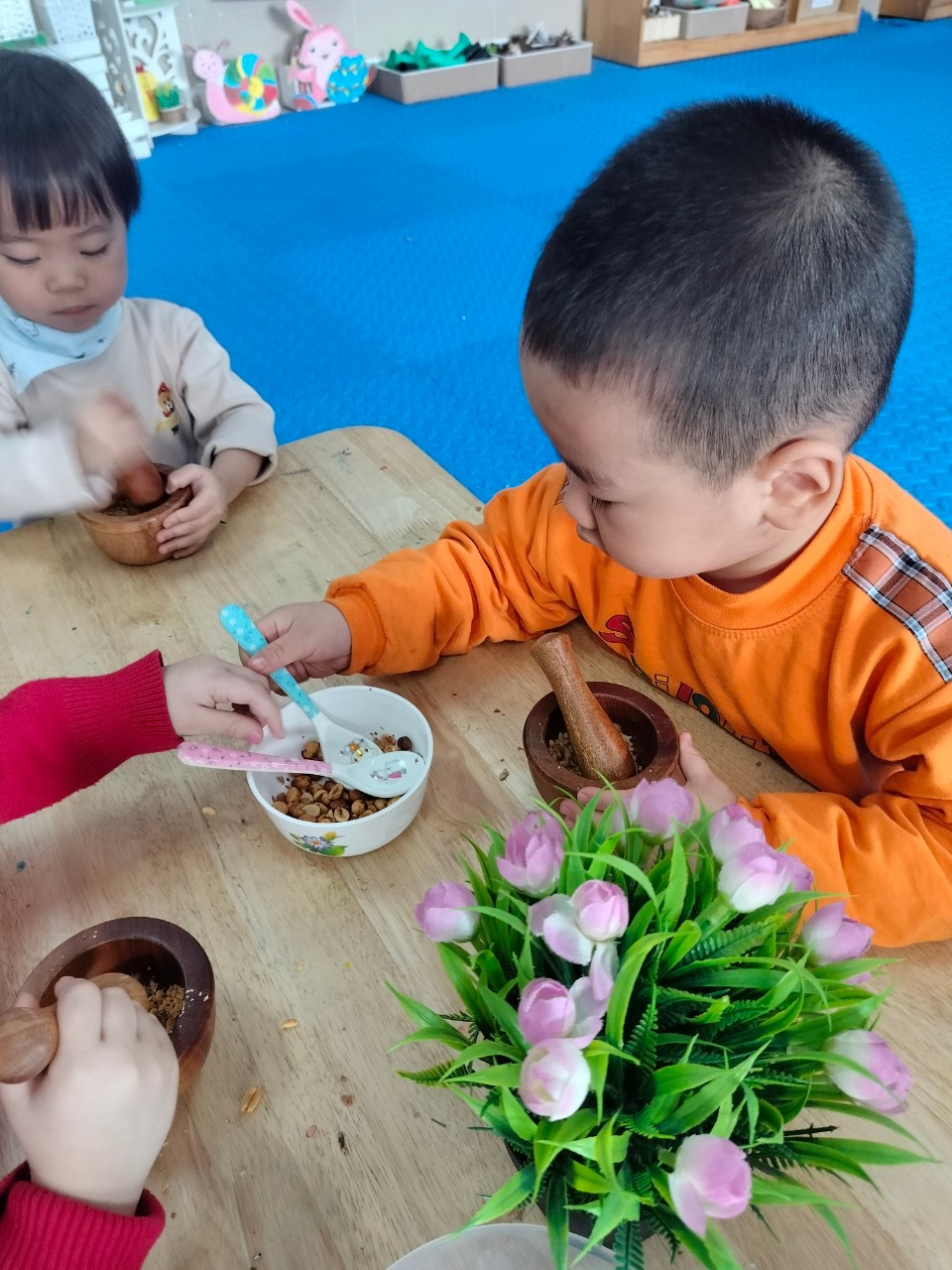 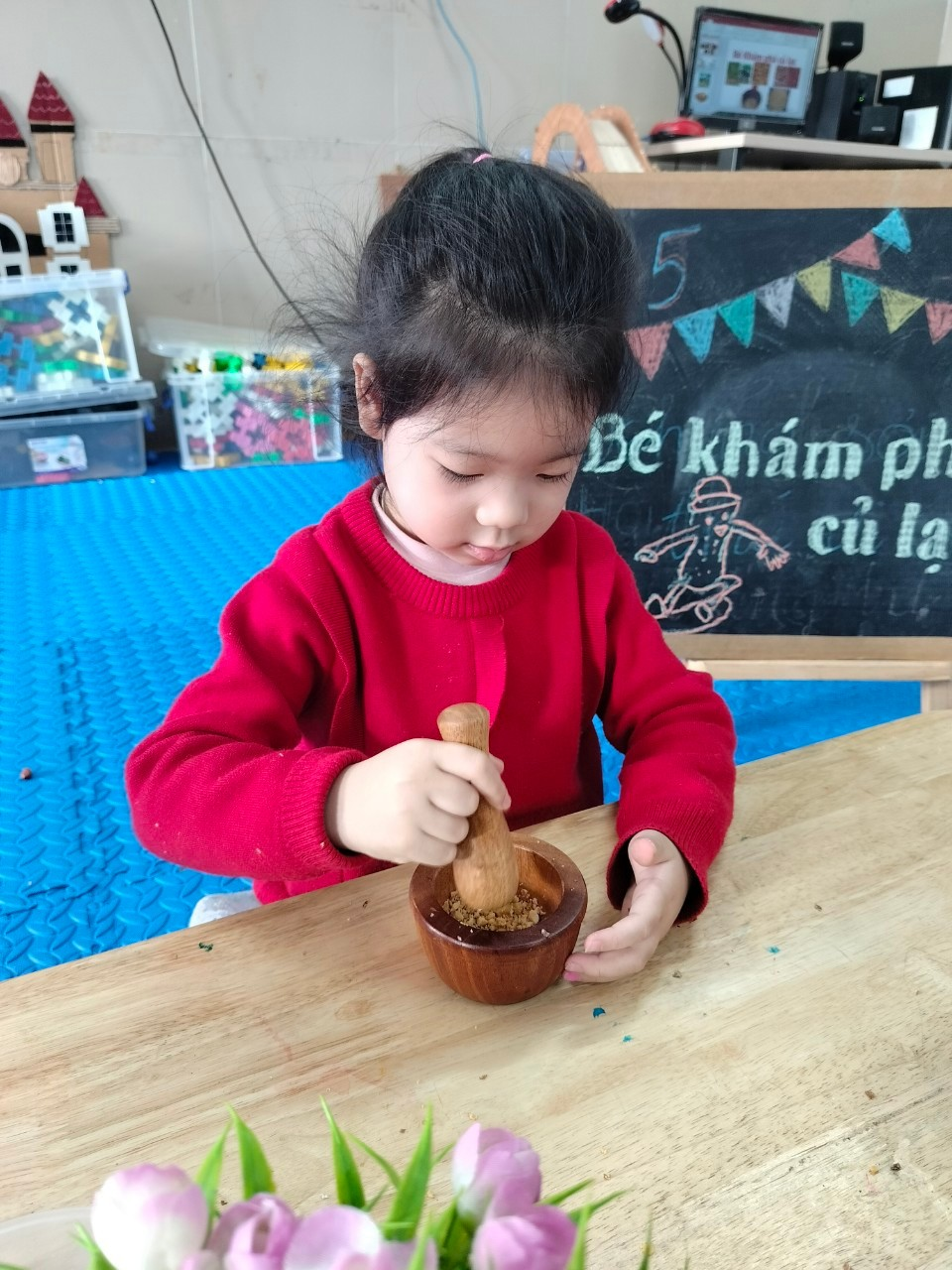 